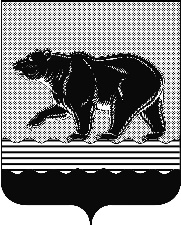 ПРЕДСЕДАТЕЛЬ ДУМЫ ГОРОДА НЕФТЕЮГАНСКАПОСТАНОВЛЕНИЕ   от 26.04.2022                                                                                                   № 25-ПО внесении изменений в нормативные затраты на обеспечение функций Думы города Нефтеюганска на 2022 год      В соответствии с частью 5 статьи 19 Федерального закона от 05.04.2013 № 44-ФЗ «О контрактной системе в сфере закупок товаров, работ, услуг для обеспечения государственных и муниципальных нужд», руководствуясь постановлением Правительства Российской Федерации от 13 октября 2014 года № 1047 «Об общих правилах определения нормативных затрат на обеспечение функций государственных органов, органов управления государственными внебюджетными фондами и муниципальных органов, включая соответственно территориальные органы и подведомственные казённые учреждения», постановляю:      1. Внести в постановление председателя Думы города Нефтеюганска от 16.08.2021 № 18-П «Об утверждении нормативных затрат на обеспечение функций Думы города Нефтеюганска на 2022 год» (в редакции от 14.02.2022 г. №10-П) следующие изменения:   1.1. Приложение 2 дополнить строкой 12 следующего содержания:1.2. Строки 16, 17, 18, 19 приложения 3 изложить в следующей редакции:  1.3. Строку 21 приложения 8 изложить в следующей редакции:1.4. Строку 30 приложения 8 изложить в следующей редакции:1.5. Приложение 9 дополнить строкой 11 следующего содержания: 1.6. Строки 4,5 приложения 10 изложить в следующей редакции: 1.7. Приложение 11 изложить в новой редакции согласно приложению 1.1.8. Приложение 12 изложить в новой редакции согласно приложению 2.            1.9. Приложение 13 изложить в новой редакции согласно приложению 3.      2. Разместить настоящее постановление в единой информационной системе в сфере закупок.      3. Постановление вступает в силу после его подписания.                                                                                                                       Р.Ф. ГалиевИсп.: Галиуллина И.ЮТел.:8(3463)2205453Приложение 1к постановлению председателя Думы города Нефтеюганска                                                                                                                         от___________2022 г. №  -ППриложение 11к постановлению председателя Думы города Нефтеюганска                                                                                                                         от 16.08.2021 г. № 18 -ПНОРМАТИВНЫЕ ЗАТРАТЫНА ОБЕСПЕЧЕНИЕ ФУНКЦИЙ ДУМЫ ГОРОДА НЕФТЕЮГАНСКАНА ПРИОБРЕТЕНИЕ КАНЦЕЛЯРСКИХ ТОВАРОВ--------------------------------<1>Объем расходов, рассчитанный с применением нормативных затрат на приобретение канцелярских товаров, может быть изменен по решению руководителя Думы города Нефтеюганска в пределах утвержденных на эти цели лимитов бюджетных обязательств по соответствующему коду классификации расходов бюджетов.Приложение 2к постановлению председателя Думы города Нефтеюганска                                                                                                                         от___________2022 г. №  -ППриложение 12к постановлению председателя                                                                                                                            Думы города Нефтеюганска от 16.08.2021 г. № 18 -ПНОРМАТИВНЫЕ ЗАТРАТЫНА ОБЕСПЕЧЕНИЕ ФУНКЦИЙ ДУМЫ ГОРОДА НЕФТЕЮГАНСКАНА ПРИОБРЕТЕНИЕ БУМАГИ ДЛЯ ПРИНТЕРОВ И КОПИРОВАЛЬНОЙ ТЕХНИКИ--------------------------------<1> Объем расходов, рассчитанный с применением нормативных затрат на приобретение бумаги для принтеров и копировальной техники, может быть изменен по решению руководителя Думы города Нефтеюганска в пределах утвержденных на эти цели лимитов бюджетных обязательств по соответствующему коду классификации расходов бюджетов.Приложение 3к постановлению председателя Думы города Нефтеюганска                                                                                                                         от___________2022 г. №  -ППриложение 13к постановлению председателя                                                                                                                            Думы города Нефтеюганска                                                                                                           от 16.08.2021 г. № 18 -ПНОРМАТИВНЫЕ ЗАТРАТЫНА ОБЕСПЕЧЕНИЕ ФУНКЦИЙ ДУМЫ ГОРОДА НЕФТЕЮГАНСКАНА ПРИОБРЕТЕНИЕ ВОДЫ ПИТЬЕВОЙ БУТИЛИРОВАННОЙ НЕГАЗИРОВАННОЙ--------------------------------<1> Объем расходов, рассчитанный с применением нормативных затрат на приобретение воды питьевой бутилированной негазированной, может быть изменен по решению руководителя Думы города Нефтеюганска в пределах утвержденных на эти цели лимитов бюджетных обязательств по соответствующему коду классификации расходов бюджетов.12.Приобретение и сопровождение справочно-правовой системы КонсультантПлюсНе более 1 справочно-правовой системы  в годНе более   279 400,00 рублей в годВсе категории и группы должностей Думы города Нефтеюганска16.Веб-камера(разрешение 4096x2160)Не более 1 единицыНе более 29 300,00 рублей за единицу5 летВсе категории, группы должностей Думы города Нефтеюганска17.Персональный компьютер (неттоп)Объём оперативной памяти не менее 6 ГбНе более 1 единицыНе более 109 200,00 рублей за единицу7 летВсе категории, группы должностей Думы города Нефтеюганска18.Роутер Wi-FiНе более 1 единицыНе более 5 500,00 рублей за единицу5 летВсе категории, группы должностей Думы города Нефтеюганска19.ТелевизорДиагональ не менее 65 дюймовНе более 1 единицыНе более 109 150,00 рублей за единицу7 летЛица, замещающие муниципальную должность 21.Стул Не более 20 предметов в расчете на кабинетНе более 10 000,00 рублей за 1 предмет5 летВсе категории и группы должностей Думы города Нефтеюганска30.Стол переговорный Не более 1 предмета в расчете на 1 кабинетНе более 50 000,00 рублей за 1 предмет5 летВсе категории и группы должностей Думы города Нефтеюганска11.Факсимиле Не более 1 штукиНе более 4315,00 рублей за штукуЛица, замещающие муниципальную должность4.Рамка деревянная со стеклом 21*30Не более 200 штук в годНе более 175,00 рублей за штукуОрганизационно-правовой отдел Думы города Нефтеюганска5.Фотобумага для офисной техники А4Не более 7 пачек в годНе более 980,00 рублей за 1 пачкуОрганизационно-правовой отдел Думы города Нефтеюганска№ строкиНаименованиеКоличество             Стоимость (цена) товара, работы, услуги <1>Категория должностей или название структурных подразделений 1.Скрепочница магнитнаяНе более 1 штуки в год в расчёте на 1 сотрудникаНе более 125,00 рублей за штукуВсе категории и группы должностей Думы  города Нефтеюганска2.Расшиватель для скобНе более 1 штуки в год в расчёте на 1 сотрудникаНе более 75,00 рублей за штукуВсе категории и группы должностей Думы  города Нефтеюганска3.Блок для записейНе более 1 штуки в год в расчёте на 1 сотрудникаНе более 100,00 рублей за штукуВсе категории и группы должностей Думы  города Нефтеюганска4.Блок для записей с клеевым краемНе более 2 штуки в год в расчёте на 1 сотрудникаНе более 70,00 рублей за штукуВсе категории и группы должностей Думы  города Нефтеюганска5.Ножницы канцелярскиеНе более 1 штуки в год в расчёте на 1 сотрудникаНе более 150,00 рублей за штукуВсе категории и группы должностей Думы  города Нефтеюганска6.Ежедневник формат А5Не более 1 штуки в год в расчёте на 1 сотрудникаНе более 463,00 рублей за штукуВсе категории и группы должностей Думы  города Нефтеюганска7.Зажим для бумаг 15 ммНе более 1 упаковки в год в расчёте на 1 сотрудникаНе более 69,00 рублей за упаковкуВсе категории и группы должностей Думы  города Нефтеюганска8.Зажим для бумаг 19 ммНе более 1 упаковки в год в расчёте на 1 сотрудникаНе более 69,00 рублей за упаковкуВсе категории и группы должностей Думы  города Нефтеюганска9.Зажим для бумаг 25 ммНе более 1 упаковки  в год в расчёте на 1 сотрудникаНе более 89,00 рубля за упаковкуВсе категории и группы должностей Думы  города Нефтеюганска10.Зажим для бумаг 32 ммНе более 1 упаковки в год в расчёте на 1 сотрудникаНе более 136,00 рублей за упаковкуВсе категории и группы должностей Думы  города Нефтеюганска11.Зажим для бумаг 41 ммНе более 1 упаковки в год в расчёте на 1 сотрудникаНе более 263,00 рублей за упаковкуВсе категории и группы должностей Думы  города Нефтеюганска12.Зажим для бумаг 51 ммНе более 1 упаковки в год в расчёте на 1 сотрудникаНе более 330,00 рублей за упаковкуВсе категории и группы должностей Думы  города Нефтеюганска13.Клейкие закладки пластиковые (45*12 мм)Не более 3 упаковок в год в расчёте на 1 сотрудникаНе более 162,00 рублей за упаковкуВсе категории и группы должностей Думы  города Нефтеюганска14.Игла канцелярскаяНе более 1 штуки в год в расчёте на 1 кабинетНе более 75,00 рублей за штукуВсе категории и группы должностей Думы  города Нефтеюганска15.Календарь настенный трехблочныйНе более 1 штуки в год в расчёте на 1 кабинетНе более 263,00 рублей за штукуВсе категории и группы должностей Думы  города Нефтеюганска16.Календарь настольныйНе более 1 штуки в год в расчёте на 1 кабинетНе более 46,00 рублей за штукуВсе категории и группы должностей Думы  города Нефтеюганска17.Грифель для карандаша механического  0,7 ммНе более 1 упаковки в год в расчёте на 1 сотрудникаНе более 64,00 рублей за упаковкуВсе категории и группы должностей Думы  города Нефтеюганска18.Карандаш чернографитныйНе более 4 штук в год в расчёте на 1 сотрудникаНе более 80,00 рублей за штукуВсе категории и группы должностей Думы  города Нефтеюганска19.Карандаш механическийНе более 1 штуки в год в расчёте на 1 сотрудникаНе более 160,00 рублей за штукуВсе категории и группы должностей Думы  города Нефтеюганска20.Клей ПВАНе более 1 штуки в год в расчёте на 1 сотрудникаНе более 169,00 рублей за штукуВсе категории и группы должностей Думы  города Нефтеюганска21.Клей-карандашНе более 4 штук в год в расчёте на 1 сотрудникаНе более 170,00 рублей за штукуВсе категории и группы должностей Думы  города Нефтеюганска22.ЛастикНе более 2 штук в год в расчёте на 1 сотрудникаНе более 20,00 рублей за штукуВсе категории и группы должностей Думы  города Нефтеюганска23.Лоток для бумаги пластиковыйНе более 1 штуки в расчете на 1 сотрудникаНе более 600,00 рублей за штукуВсе категории и группы должностей Думы  города Нефтеюганска24.Маркер-текстовыделительНе более 2 штук в год в расчёте на 1 сотрудникаНе более 60,00 рублей за штукуВсе категории и группы должностей Думы  города Нефтеюганска25.Маркер для досокНе более 1 штуки в годНе более 60,00 рублей за штукуВсе категории и группы должностей Думы  города Нефтеюганска26.Картон канцелярский (для подшивки)Не более 2 упаковок в годНе более 1053,00 рублей за упаковкуВсе категории и группы должностей Думы  города Нефтеюганска27.Конверт почтовый бумажный 110*220Не более 3 упаковок в годНе более 269,00 рублей за упаковкуВсе категории и группы должностей Думы  города Нефтеюганска28.Конверт почтовый бумажный 162*229Не более 2 упаковок в годНе более 250,00 рублей за упаковкуВсе категории и группы должностей Думы  города Нефтеюганска29.Папка пластиковая А 4Не более 1 штука в расчете на 1 сотрудникаНе более 36,00 рублей за штукуВсе категории и группы должностей Думы  города Нефтеюганска30.Папка-обложка «Дело» картоннаяНе более 100 штук в годНе более 12,00 рублей за штукуВсе категории и группы должностей Думы  города Нефтеюганска31.Папка пластиковая на 60 файловНе более 2 штук в годНе более 163,00 рублей за штукуВсе категории и группы должностей Думы  города Нефтеюганска32.Папка пластиковая на 100 файловНе более 2 штук в годНе более 290,00 рублей за 1 штукуВсе категории и группы должностей Думы  города Нефтеюганска33.Папка-скоросшиватель картонная А4Не более 6 штук в год в расчёте на 1 сотрудникаНе более 20,00 рублей за 1 штукуВсе категории и группы должностей Думы  города Нефтеюганска34.Папка-скоросшиватель прозрачный верх пластиковая А4Не более 10 штук в расчете на 1 сотрудникаНе более 20,00 рублей за 1 штукуВсе категории и группы должностей Думы  города Нефтеюганска35.Папка-уголок пластиковая А4Не более 3 штук в год в расчёте на 1 сотрудникаНе более 20,00 рублей за 1 штукуВсе категории и группы должностей Думы  города Нефтеюганска36.Папка пластиковая с пружинным механизмом А4Не более 5 штук в год в расчёте на 1 кабинетНе более 90,00 рублей за штукуВсе категории и группы должностей Думы  города Нефтеюганска37.Обложка для переплета прозрачнаяНе более 1 упаковки в годНе более 1300,00 рублей за упаковкуВсе категории и группы должностей Думы  города Нефтеюганска38.Пленка для ламинирования А4Не более 1 упаковки в годНе более 1300,00 рублей за упаковкуВсе категории и группы должностей Думы  города Нефтеюганска39.Пакет почтовый пластиковый250*353Не более 50 штук в годНе более 25,00 рублей за штукуВсе категории и группы должностей Думы  города Нефтеюганска40.Пакет почтовый пластиковый 229*324Не более 50 штук в годНе более 25,00 рублей за штукуВсе категории и группы должностей Думы  города Нефтеюганска41.Ручка канцелярскаяшариковаяНе более 4 штук в год в расчёте на 1 сотрудникаНе более 44,00 рублей за штукуВсе категории и группы должностей Думы  города Нефтеюганска42.Ручка канцелярская гелевая (черная, синяя)Не более 1 штуки в год в расчёте на 1 сотрудникаНе более 63,00 рублей за штукуВсе категории и группы должностей Думы  города Нефтеюганска43.Стержень для ручки канцелярскийшариковыйНе более 1 штуки в год в расчёте на 1 сотрудникаНе более 20,00 рублей за штукуВсе категории и группы должностей Думы  города Нефтеюганска44.Стержень для ручки канцелярскийгелевыйНе более 2 штук в год в расчёте на 1 сотрудникаНе более 40,00 рублей за штукуВсе категории и группы должностей Думы  города Нефтеюганска45.Скобы для степлера № 10Не более 1 упаковки в год в расчёте на 1 кабинетНе более 25,00 рублей за  упаковкуВсе категории и группы должностей Думы  города Нефтеюганска46.Скобы для степлера № 23/15Не более 1 упаковки в год на 1 сотрудникаНе более 201,00 рублей за упаковкуВсе категории и группы должностей Думы  города Нефтеюганска47.Скобы для степлера № 23/20Не более 1 упаковка в год в расчёте на 1 сотрудникаНе более 210,00 рублей за упаковкуВсе категории и группы должностей Думы  города Нефтеюганска48.Скобы для степлера №23/23Не более 1 упаковки в год в расчете на 1 сотрудникаНе более 360,00 рублей за упаковкуВсе категории и группы должностей Думы  города Нефтеюганска49.Скобы для степлера № 24/6Не более 1 упаковка в год в расчёте на 1 сотрудникаНе более 35,00 рублей за упаковкуВсе категории и группы должностей Думы  города Нефтеюганска50.Степлер № 24Не более 1 штуки в год в расчёте на 1 сотрудникаНе более 313,00 рублей за штукуВсе категории и группы должностей Думы  города Нефтеюганска51.Степлер № 10Не более 1 штуки в год в расчёте на 1 сотрудникаНе более 260,00 рублей за штукуВсе категории и группы должностей Думы  города Нефтеюганска52.Клейкая лента канцелярская 15мм*33 м (прозрачная)Не более 1 штуки в годНе более 44,00 рублей за штукуВсе категории и группы должностей Думы  города Нефтеюганска53.Клейкая лента канцелярская 48(50)мм*66 м (прозрачная)Не более 1 штуки в годНе более 175,00 рубля за штукуВсе категории и группы должностей Думы  города Нефтеюганска54.Клейкая лента канцелярская двухсторонняяНе более 1 штуки в годНе более 185,00 рубля за штукуВсе категории и группы должностей Думы  города Нефтеюганска55.Скрепки канцелярские 28 ммНе более 1упаковки в год в расчёте на 1сотрудникаНе более 36,00 рублей за упаковкуВсе категории и группы должностей Думы  города Нефтеюганска56.Скрепки канцелярские75 ммНе более 1упаковки в год в расчёте на 1сотрудникаНе более 160,00 рублей за упаковкуВсе категории и группы должностей Думы  города Нефтеюганска57.Тетрадь 48 листовНе более 2 штук в годНе более 50,00 рублей за штукуВсе категории и группы должностей Думы  города Нефтеюганска58.Тетрадь 12 листовНе более 2 штук в годНе более 15,00 рублей за штукуВсе категории и группы должностей Думы  города Нефтеюганска59.Тетрадь 120 листовНе более 2 штук в годНе более 160,00 рублей за штукуВсе категории и группы должностей Думы  города Нефтеюганска60.Книга учёта универсальная96 листов (твердый переплёт, клетка)Не более 2 штук в годНе более 200,00 рублей за штукуВсе категории и группы должностей Думы  города Нефтеюганска61.Точилка канцелярская для карандашейНе более 1 штуки в год в расчёте на 1 сотрудникаНе более 120,00 рублей за штукуВсе категории и группы должностей Думы  города Нефтеюганска62.Файл-вкладыш прозрачный А4Не более 1 упаковки в год в расчёте на 1 кабинетНе более 280,00 рублей за упаковкуВсе категории и группы должностей Думы  города Нефтеюганска63.Средство корректирующее канцелярское(жидкость)Не более 1 штуки в год в расчёте на 1 сотрудникаНе более 45,00 рублей за штукуВсе категории и группы должностей Думы  города Нефтеюганска64.Средство корректирующее канцелярское(лента)Не более 1 штуки в год в расчёте на 1 сотрудникаНе более 102,00 рублей за штукуВсе категории и группы должностей Думы  города Нефтеюганска65.Нить прошивная капроноваяНе более 1 штуки в год в расчёте на 1 кабинетНе более 764,00 рублей за штукуВсе категории и группы должностей Думы  города Нефтеюганска66.Дырокол на 2 пробиваемых отверстияНе более 1 штуки в год в расчёте на 1 кабинетНе более 400,00 рублей за штукуВсе категории и группы должностей Думы  города Нефтеюганска67.Дырокол на4 пробиваемых отверстияНе более 1 штуки в годНе более 12 500,00 рублей за штукуВсе категории и группы должностей Думы  города Нефтеюганска68.Кнопка канцелярскаяНе более 1 упаковки в расчете на 1 сотрудникаНе более 45,00 рублей за упаковкуВсе категории и группы должностей Думы  города Нефтеюганска69.Салфетки чистящие для оргтехникиНе более 1 штуки в год в расчёте на 1 кабинетНе более 200,00 рублей за штукуВсе категории и группы должностей Думы  города Нефтеюганска70.Элемент питания ААНе более 4 штук в год в расчёте на 1 кабинетНе более 63,00 рублей за штукуВсе категории и группы должностей Думы  города Нефтеюганска71.Элемент питания АААНе более 2 штук в год в расчёте на 1 кабинетНе более 63,00 рублей за штукуВсе категории и группы должностей Думы  города Нефтеюганска72.Штамп самонаборный4 строкиНе более 2 штук в годНе более 1600,00 рублей за штукуВсе категории и группы должностей Думы  города Нефтеюганска73.Краска штемпельная (синяя)Не более 3 штук в годНе более 120,00 рублей за штукуВсе категории и группы должностей Думы  города Нефтеюганска74.Подушка для увлажнения пальцев (гелевая)Не более 1 штуки в год в расчёте на 1 сотрудникаНе более 83,00 рублей за штукуВсе категории и группы должностей Думы  города Нефтеюганска75.Линейка (30 см)Не более 1 штуки в год в расчёте на 1 сотрудникаНе более 80,00 рублей за штукуВсе категории и группы должностей Думы  города Нефтеюганска76.Подставка для канцелярских принадлежностей настольная (органайзер) пластиковаяНе более 1 штуки в год в расчете на 1 сотрудникаНе более 200,00 рублей за штукуВсе категории и группы должностей Думы  города Нефтеюганска77.Папка-регистратор с арочным механизмом 50 ммНе более 2 штук в год в расчета на 1 сотрудникаНе более 250,00 рублей за штукуВсе категории и группы должностей Думы  города Нефтеюганска78.Папка-регистратор с арочным механизмом 70 ммНе более 2 штук в год в расчете на 1 сотрудникаНе более 250,00 рублей за штукуВсе категории и группы должностей Думы  города Нефтеюганска№ строкиНаименованиеКоличествоСтоимость (цена) товара, работы, услуги <1>Категории, группы должностей или название структурных подразделений1.Бумага для офисной техники А4Не более 200 пачек в годНе более 900,00 рублей за 1 пачкуВсе категории, группы должностей Думы города Нефтеюганска2.Бумага для офисной техники А3Не более 3 пачек в годНе более 2500,00 рублей за 1 пачкуВсе категории, группы должностей Думы города Нефтеюганска№ строкиНаименованиеКоличествоСтоимость (цена) товара, работы, услуги <1>Категории, группы должностей или название структурных подразделений1.Вода питьевая бутилированная 18,9 л.Не более 12 бутылей в год объемом 18,9 литров в расчете на 1 сотрудникаНе более 250,00 рублей за 1 бутыльВсе категории и группы должностей Думы города Нефтеюганска2.Вода минеральная природная питьевая негазированнаяНе более 900 бутылок в год объемом 0,33- 0,5 литров, по мере необходимости на заседания постоянных комиссий Думы города НефтеюганскаНе более 30,00 рублей за 1 бутылкуОрганизационно-правовой отдел Думы города Нефтеюганска (заседания постоянных комиссий Думы города Нефтеюганска)3.Вода питьевая бутилированная 18,9 л.Не более 2 бутылей в месяц объемом 18,9 литровНе более 250,00 рублей за 1 бутыльОбщехозяйственные нужды Думы города Нефтеюганска (проведение заседаний Думы, комиссий, мероприятия)